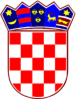 Republika HrvatskaOSNOVNA ŠKOLA ŠESTINEZagreb, Podrebernica 13ŠKOLSKI ODBOR OŠ ŠESTINEKLASA: 112-02/23-01/14URBROJ: 251-122-23-05Zagreb,  4. prosinca 2023.Školski odbor  Osnovne škole  Šestine, Zagreb, Podrebernica13,  na 16. sjednici održanoj dana 4. 12. 2023. godine donosi Odluku o  ponovljenom raspisivanju  natječaja za imenovanje ravnatelja/ce škole. Na temelju članka 126.  i članka 127. Zakona o odgoju i obrazovanju u osnovnoj i srednjoj školi              ( Narodne novine  broj 87/08, 86/09, 92/10, 105/10, 90/11,  16/12, 86/12, 126/12, 94/13, 152/14, 7/17, 68/18,  98/19, 64/20 i  151/22., u daljem tekstu: Zakon )  i članka 61. Statuta Škole, Školski odbor Osnovne škole Šestine, Zagreb, Podrebernica 13 raspisujeNATJEČAJza  imenovanje ravnatelja/ice Osnovne škole Šestine, Zagreb, Podrebernica 13Ravnatelj/ica  školske ustanove mora ispunjavati  sljedeće nužne uvjete:1.) završen studij odgovarajuće vrste za rad na radnom mjestu učitelja, nastavnika ili stručnog    suradnika u školskoj ustanovi u kojoj se imenuje za ravnatelja, a koji može biti:a) sveučilišni diplomski studij ilib) integrirani preddiplomski i diplomski sveučilišni studij ilic) specijalistički diplomski stručni studij;d) položen stručni ispit za učitelja, nastavnika ili stručnog suradnika, osim u slučaju iz članka 157. stavaka 1. i 2. Zakona2.) uvjete propisane člankom 106.  Zakona ,3.) najmanje osam (8) godina radnog iskustva u školskim ili drugim ustanovama u sustavu obrazovanja ili u tijelima državne uprave nadležnim za obrazovanje, od čega najmanje pet godina na odgojno-obrazovnim poslovima u školskim ustanovama. Osim osobe koja je završila neki od studija navedenih pod točkom 1.  ravnatelj osnovne škole može biti i osoba koja je završila stručni četverogodišnji studij za učitelje kojim se stječe 240 ECTS bodova.Iznimno, osoba koja ne ispunjava uvjete navedene pod točkom  1.  ili  ukoliko nije završila stručni četverogodišnji studij za učitelje kojim stječe 240 ECTS bodova,  može biti ravnatelj osnovne škole, ako u trenutku prijave na natječaj za ravnatelja obavlja dužnost ravnatelja u najmanje drugom uzastopnom mandatu, a ispunjavala je uvjete za ravnatelja propisane Zakonom o osnovnom školstvu (»Narodne novine«, br. 59/90., 26/93., 27/93., 29/94., 7/96., 59/01., 114/01. ,76/05. i 87/08.).Dodatne kompetencije koje se vrednuju su: poznavanje stranog jezika, osnovne digitalne vještine i iskustvo rada na projektima i dokazuju se naslijedeći način:1. Poznavanje stranog jezika:- javnom ispravom, odnosno potvrdom srednjoškolske ili visokoškolske ustanove, - potvrdom ili drugom ispravom osobe ovlaštene za provođenje edukacije stranih jezika, - potvrdom ili drugom ispravom ovlaštene fizičke ili pravne  osobe o izvršenom testiranju znanja   stranog jezika - drugom ispravom.2. Osnovne digitalne vještine:- javnom ispravom, odnosno potvrdom srednjoškolske ili visokoškolske ustanove, - potvrdom ili drugom ispravom ovlaštene fizičke ili pravne osobe za edukaciju u području    informacijskih znanosti, - potvrdom ili drugom ispravom ovlaštene fizičke ili pravne osobe o izvršenom testiranju poznavanja digitalnih vještina- drugom ispravom.3. Iskustvo rada na projektima:- dokazuje se potvrdom ili ispravom o sudjelovanju u pripremi i provedbi pojedinih projekata- osobnom izjavom kandidata u životopisu.Ravnatelj/ica se imenuje na vrijeme od pet (5) godina.Uz pisanu prijavu na natječaj kandidati su obvezni priložiti u izvorniku ili ovjerenoj preslici sljedeću dokumentaciju:životopisdiplomu odnosno dokaz o vrsti i razini obrazovanjadokaz o državljanstvudokaz o položenom stručnom ispitu odnosno da je osoba oslobođena obveze polaganja istog dokaz o radnom iskustvu  (potvrda ili elektronički zapis HZMO i dokaz o radnom iskustvu na odgojno -obrazovnim poslovima u školskim ustanovama)da se protiv osobe ne vodi kazneni postupak glede zapreka za zasnivanje radnog odnosa iz članka 106. Zakona  ( ne može biti starija od dana objave natječaja).dokaz o obavljanju poslova ravnatelja u najmanje drugom uzastopnom mandatu za osobe koje se kandidiraju temeljem stavka 3. članka 126. Zakona ( odluke o imenovanju ili potvrda školske ustanove )Uz prijavu na natječaj kandidat je uz potrebnu dokumentaciju dužan dostaviti program rada za mandatno razdoblje.Osoba koja ostvaruje pravo prednosti temeljem posebnih propisa dužna se  u prijavi na natječaj pozvati  na to pravo i  priložiti svu propisanu dokumentaciju prema posebnom zakonu,   te ima prednost u odnosu na ostale kandidate samo pod jednakim uvjetima.Kandidati koji se pozivaju na pravo prednosti pri zapošljavanju sukladno članku 102. Zakona ohrvatskim braniteljima iz Domovinskog rata i članovima njihovih obitelji (Narodne novine broj121/17, 98/19 i 84/21), članku 48. stavku 1.-3. Zakona o civilnim stradalnicima iz Domovinskog rata(Narodne novine broj 84/21), članku 48. f Zakona o zaštiti vojnih i civilnih invalida rata (Narodnenovine broj 33/92, 77/92, 27/93, 58/93, 2/94, 76/94, 108/95, 108/96, 82/01, 103/03, 148/13 i98/19), te članku 9. Zakona o profesionalnoj rehabilitaciji i zapošljavanju osoba s invaliditetom(Narodne novine broj 157/13, 152/14, 39/18 i 32/20) dužni su u prijavi na javni natječaj pozvati se nato pravo i uz prijavu priložiti svu propisanu dokumentaciju prema posebnom zakonu, a imajuprednost u odnosu na ostale kandidate samo pod jednakim uvjetima.Kandidati koji se pozivaju na pravo prednosti pri zapošljavanju u skladu s člankom 102. st. 1.-3. Zakona o hrvatskim braniteljima iz Domovinskog rata i članovima njihovih obitelji (Narodne novinebroj 121/17, 98/19, 84/21), uz prijavu na natječaj, pored dokaza o ispunjavanju traženih uvjeta, dužnisu dostaviti i dokaze iz članka 103. stavak 1. Zakona, dostupne na poveznici Ministarstva hrvatskihbranitelja:https://branitelji.gov.hr/UserDocsImages/dokumenti/Nikola/popis%20dokaza%20za%20ostvarivanje%20prava%20prednosti%20pri%20zapo%C5%A1ljavanju-%20ZOHBDR%202021.pdfKandidati koji se pozivaju na pravo prednosti pri zapošljavanju u skladu s člankom 48. Zakona ocivilnim stradalnicima iz Domovinskog rata (Narodne novine broj 84/21) dužni su uz prijavu nanatječaj, pored dokaza o ispunjavanju traženih uvjeta dostaviti i dokaze o ispunjavanju uvjeta zaostvarivanje prava prednosti pri zapošljavanju iz čl. 49. st. 1. Zakona o civilnim stradalnicima iz Domovinskog rata dostupne na poveznici Ministarstva hrvatskih branitelja:https://branitelji.gov.hr/UserDocsImages/dokumenti/Nikola/popis%20dokaza%20za%20ostvarivanje%20prava%20prednosti%20pri%20zapo%C5%A1ljavanju-%20Zakon%20o%20civilnim%20stradalnicima%20iz%20DR.pdfRok za podnošenje prijava kandidata je osam (8) dana od dana objave natječaja.Na natječaj se mogu javiti osobe oba spola.Nepotpune i nepravovremene prijave neće se razmatrati.Prijavom na natječaj, kandidati/kandidatkinje su suglasni/suglasne da Škola kao voditelj zbirke osobnih podataka može prikupljati, koristiti i dalje obrađivati podatke u svrhu provedbe natječajnog postupka sukladno pozitivnim propisima o zaštiti osobnih podataka. Škola će podatke koristiti isključivo za potrebe provedbe natječajnog postupka te ih neće ustupati drugim osobama.O rezultatima natječaja kandidati će biti obaviješteni u roku od četrdeset i pet (45) dana od dana isteka roka za podnošenje prijava.Natječajna dokumentacija kandidatima se vraća po isteku natječajnog postupka.Prijave na natječaj s potrebnom dokumentacijom dostaviti na adresu: Osnovna škola Šestine, Zagreb, Podrebernica 13, u zatvorenoj omotnici s naznakom „natječaj za ravnatelja/icu  - ne otvaraj“.Natječaj će se  objaviti u „Narodnim novinama“ i na mrežnim stranicama škole  6. prosinca 2023.                                                                                                                   PREDSJEDNICA ŠKOLSKOG ODBORA:                                                                                                                   Svjetlana Celinšćak